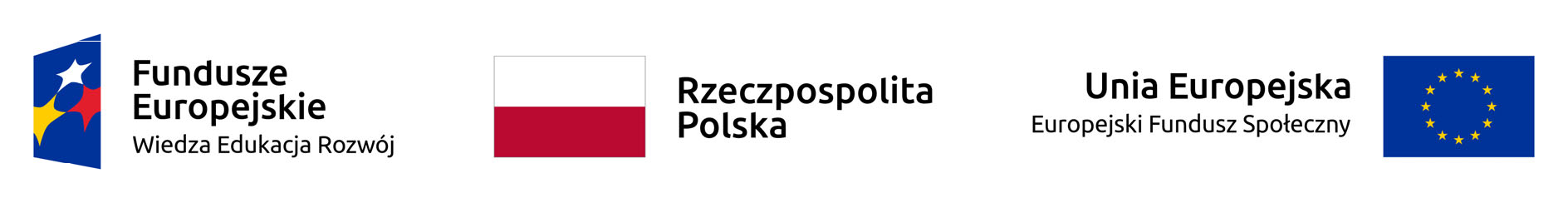 							        Koszalin, dnia 18 czerwca 2021r. Informacja o wynikach konsultacji społecznych „Diagnozy potrzeb i potencjału społeczności lokalnej w zakresie usług społecznych w Gminie Miasto Koszalin”	Prezydent Miasta Koszalin Zarządzeniem Nr 440/1453/21 z dnia 01 czerwca    2021r. zarządził przeprowadzenie konsultacji społecznych „Diagnozy potrzeb i potencjału społeczności lokalnej w zakresie usług społecznych w Gminie Miasto Koszalin”. Celem konsultacji było uzyskanie opinii, wniosków i uwag mieszkańców Gminy Miasta Koszalin na temat prezentowanego dokumentu. 	Konsultacje przeprowadzono w dniach: 09.06.2021–16.06.2021r. Uwagi                   i rekomendacje można było składać:1) drogą pocztową – na adres: Miejski Ośrodek Pomocy Rodzinie w Koszalinie, al. Monte Cassino 2, 75-412 Koszalin2) osobiście – w siedzibie Miejskiego Ośrodka Pomocy Rodzinie w Koszalinie, al. Monte Cassino 2, Zespół ds. Projektów Społecznych i Promocji3) w wersji elektronicznej – formularz zeskanowany lub wypełniony elektronicznie przesłany na adres: programy@mopr.koszalin.pl4) za pomocą formularza online – dostępnego na stronie www.koszalin.pl/konsultacje oraz     na  www.mopr.koszalin.pl.	Dokument dotyczący konsultacji społecznych został udostępniony                       do publicznego wglądu na stronach internetowych www.koszalin.pl/konsultacje oraz www.mopr.koszalin.pl,   jak również w budynku MOPR Koszalin w dniu 09 czerwca 2021 r. Komórką odpowiedzialną za przeprowadzenie konsultacji społecznych był Zespół ds. Projektów Społecznych i Promocji w Miejskim Ośrodku Pomocy Rodzinie w Koszalinie. Konsultacje zostały przeprowadzone zgodnie z Uchwałą Nr XXII/332/2005 Rady Miejskiej w Koszalinie z dnia 12 stycznia 2005 r. w sprawie zasad i trybu przeprowadzenia konsultacji z mieszkańcami miasta Koszalin. 	We wskazanym terminie nie wpłynęła żadna opinia.